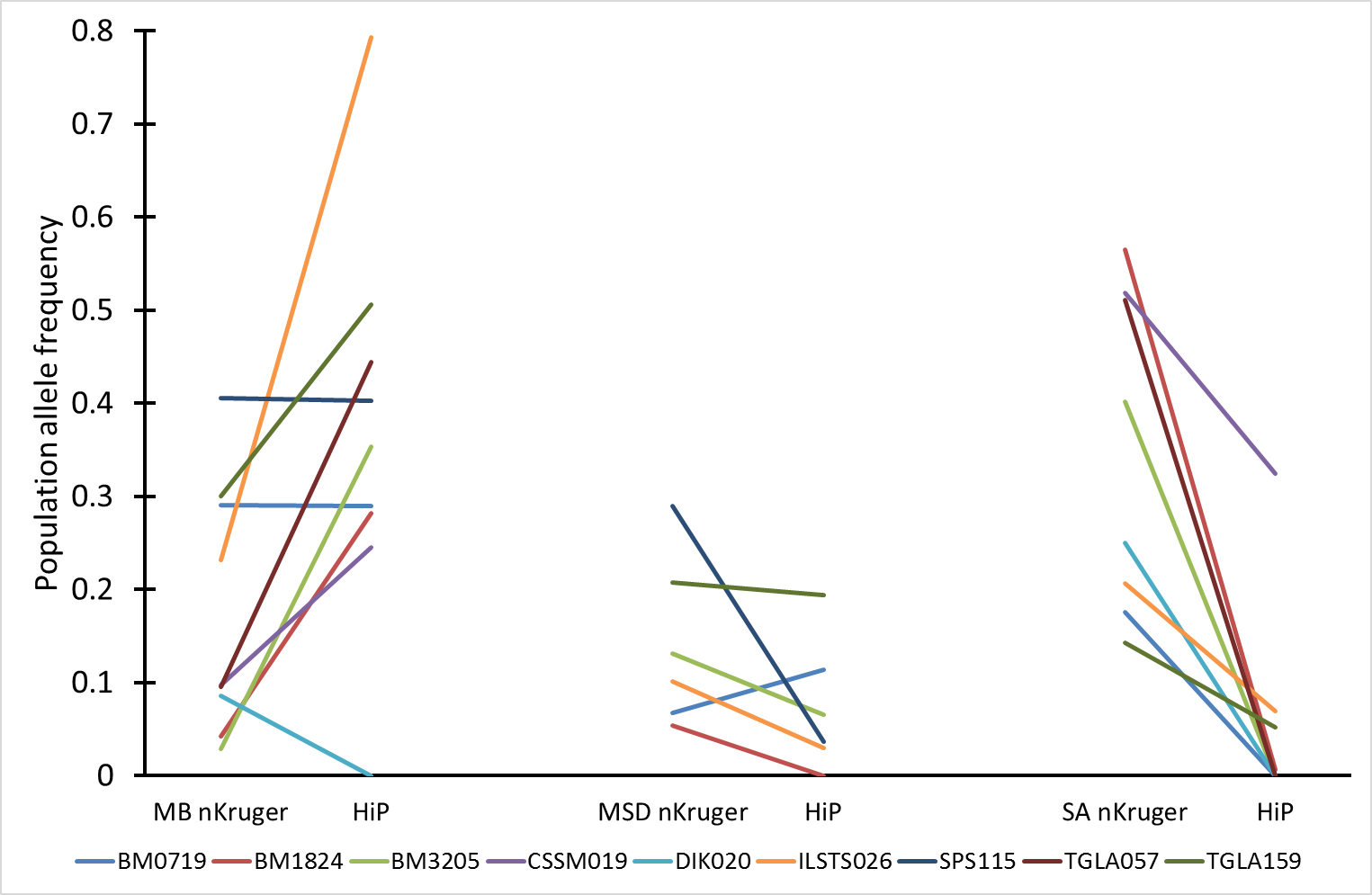 S6 Fig. Allele frequency differences between northern Kruger and HiP per SAE allele type. Y-axis: total frequency per locus (i.e. pooled all alleles of a certain allele type), MB: male-beneficial linked microsatellite alleles (SAEindvN-A<1 alleles), MSD: male-specific-deleterious linked microsatellite alleles (SAEindvN-A>1), SA: sexually-antagonistic linked microsatellite alleles (SAEindvO-A>1).